ПРОЕКТАДМИНИСТРАЦИЯ  ВЕСЬЕГОНСКОГОМУНИЦИПАЛЬНОГО ОКРУГАТВЕРСКОЙ  ОБЛАСТИПОСТАНОВЛЕНИЕг. Весьегонск___________									                     № ______п о с т а н о в л я е т:1. Внести в муниципальную программу Весьегонского муниципального округа Тверской области «Развитие системы образования Весьегонского муниципального округа Тверской области»  на 2023-2028 годы, утверждённую постановлением Администрации Весьегонского муниципального округа от 30.12.2022 № 608, следующие изменения:1.1) в паспорте программы первый и второй абзац раздела «Объемы и источники финансирования муниципальной программы по годам ее реализации в разрезе подпрограмм» изложить в следующей редакции:	в подпрограмме 4 «Комплексная безопасность образовательных учреждений», в таблице «Задачи, мероприятия и показатели»,задачу 1подпрограммы«Мероприятия в рамках  муниципальных программ, направленных на ремонт образовательных организаций»дополнить следующими мероприятиями и показателями:подпрограмму 4 «Комплексная безопасность образовательных учреждений»дополнить таблицей «Перечень мероприятий по комплексной безопасности ОУ под бюджетные ассигнования на 2023 год  в соответствии с предписаниями надзорных органов»в подпрограмме 4 «Комплексная безопасность образовательных учреждений» таблицу «Объем бюджетных ассигнований, выделенных на реализацию подпрограммы «Комплексная безопасность образовательных учреждений»,  изложить в следующей редакции:1.5) приложение 1 «Характеристика муниципальной программы  Весьегонского муниципального округа Тверской области «Развитие системы образования Весьегонского муниципального округа Тверской области» на 2023-2028 годы» изложить в новой редакции (прилагается).2. Обнародовать настоящее постановление на информационных стендах Весьегонского муниципального округа Тверской области и разместить на официальном сайте Администрации Весьегонского муниципального округа Тверской области в информационно-телекоммуникационной сети Интернет.Настоящее постановление вступает в силу после его официального обнародования.Контроль за исполнением настоящего постановления возложить на заместителя Главы, заведующего Отделом культуры  Администрации Весьегонского муниципального округа Живописцеву Е.А. Глава Весьегонского муниципального округа                                                                                         А.В.Пашуков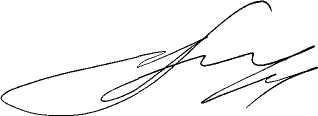 О внесении изменений в постановление Администрации Весьегонского муниципального округа от 30.12.2022 № 608Объемы и источники финансирования муниципальной программы по годам ее реализации  в разрезе подпрограммФинансирование программы осуществляется за счет средств  бюджета  в следующих объёмах (руб.): всего: 1 076 062 023,00 руб.В том числе:2023 год –  189 256 603,00подпрограмма 1 – 51 911 984,00подпрограмма 2 –  118 338 645,00подпрограмма 3  - 8 475 202,00подпрограмма 4 –  1 509 465,00подпрограмма 5-    619 261,00подпрограмма 6 -   1026 000,00Обеспечивающая программа –   7 376 046,00Задачи, мероприятия и показателиКлючевые действия по выполнению мероприятий программы развитияЗапланированныйсроквыполнениядействияМероприятие 1.12.Иные межбюджетные трансферты местным бюджетам на реализацию проектов в рамках поддержки школьных инициатив Тверской областиПриобретение оборудования для актового зала2023Показатель 1. Количество приобретённого оборудования для реализации проекта7 единиц.2023Мероприятие 1.13. Софинансирование на реализацию проектов в рамках поддержки школьных инициатив Тверской области за счет средств местного бюджетаПривлечение к творчеству большего числа учащихся, проведение мероприятий на более высоком уровне2023Показатель 1. Повышение качества проводимых культурно-массовых мероприятийда2023 Перечень мероприятий по комплексной безопасности ОУ под бюджетные ассигнования на 2023 год  в соответствии с предписаниями надзорных органов:Перечень мероприятий по комплексной безопасности ОУ под бюджетные ассигнования на 2023 год  в соответствии с предписаниями надзорных органов:Перечень мероприятий по комплексной безопасности ОУ под бюджетные ассигнования на 2023 год  в соответствии с предписаниями надзорных органов:Перечень мероприятий по комплексной безопасности ОУ под бюджетные ассигнования на 2023 год  в соответствии с предписаниями надзорных органов:УчрежденияПеречень работ на 2023 год Муниципальный бюджетОбластной бюджетРемонт образовательных учрежденийРемонт образовательных учрежденийРемонт образовательных учрежденийРемонт образовательных учрежденийМДОУ детский сад №4Ремонт пищеблока946,00МДОУ детский сад №5Ремонт отопительного котла299 975,00МДОУ детский сад №5Ремонт пищеблока100 025,00МДОУ детский сад №5Ремонт санузлов64 599,00МДОУ детский сад №6Ремонт системы отопления9 918,00МДОУ детский сад №7Ремонт канализации97 085,00МДОУ Чамеровский садРемонт входных групп70 000,00МБОУ «Весьегонская СОШ»Софинансирование в рамках поддержки школьных инициатив 12 000,00МБОУ «Весьегонская СОШ»Иные межбюджетные на реализацию проектов в рамках поддержки школьных инициатив Тверской области116 500,00МБОУ «Весьегонская СОШ»Замер сопротивления60 000,00МБОУ «Весьегонская СОШ»Поверка теплосчетчика50 000,00МБОУ «Весьегонская СОШ»Ремонт кровли103 553,00МБОУ «Кесемская СОШ»Ремонт пожарной сигнализации184 463,00МБОУ «Кесемская СОШ»Ремонт мастерской30 000,00МБОУ «Чамеровская СОШ»Ремонт гаражной стены250 000,00МБОУ «Большеовсяниковская ООШ»Монтаж видеодомофона25 000,00МБУДО "ДДТ"Ремонт ограждения50 000,00МУДО "ДЮСШ"Ремонт стены50 000,00ВСЕГО:1 392 965,00116 500,00Годы реализации муниципальной программыОбъем бюджетных ассигнований, выделенный на реализацию подпрограммы «Комплексная безопасность образовательных учреждений»  (рублей)Объем бюджетных ассигнований, выделенный на реализацию подпрограммы «Комплексная безопасность образовательных учреждений»  (рублей)Итого,рублейГоды реализации муниципальной программыЗадача  1Задача 22023 г.1 509 465,0001 509 465,002024 г.0002025 г.0002026 г.0002027 г. 0002028 г.000Всего, рублей1 509 465,0001 509 465,00